MATÉRIAS DE USO PERMANENTE PARA BIBLIOTECACARRINHO PARA TRANSPORTE DE OBRAS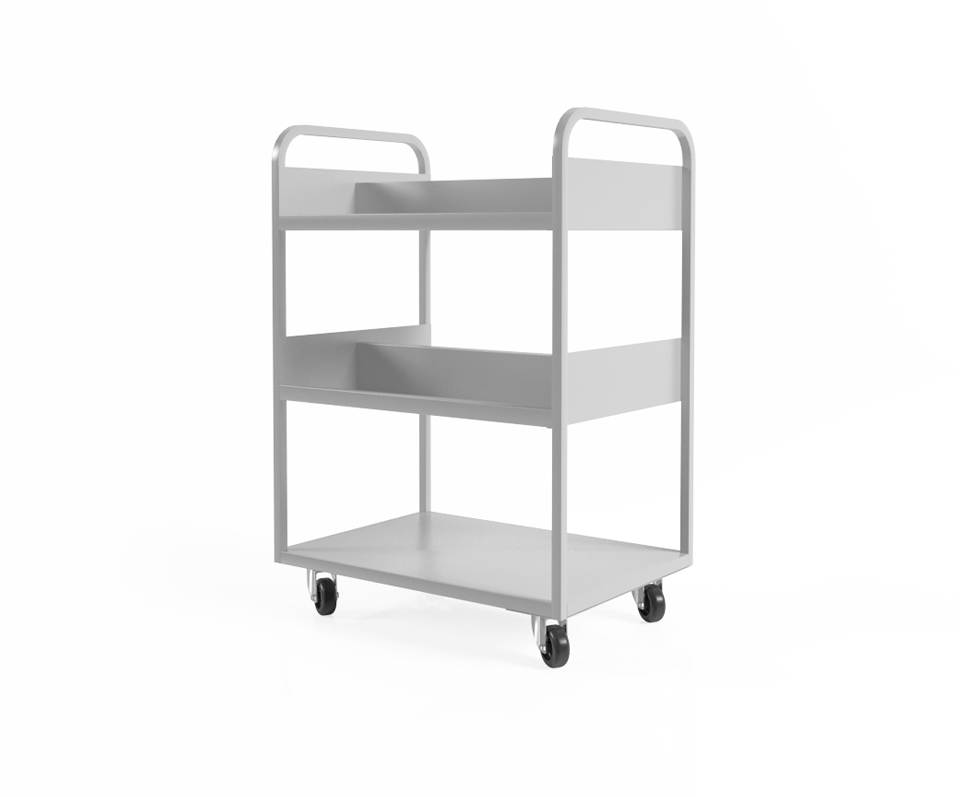 ESTANTE REVISTEIRA 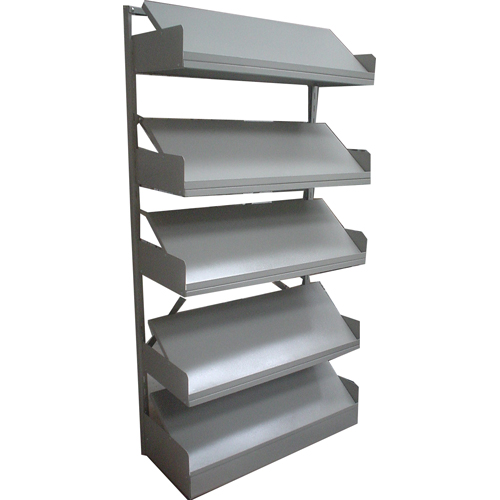 ESTANTE REVISTEIRA ESCAMOTEÁVELBANCO ESCADA BIBLIOTECA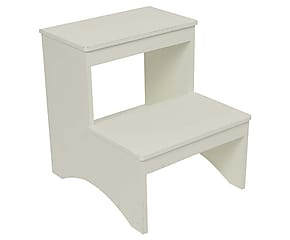 EXPOSITOR DE MESA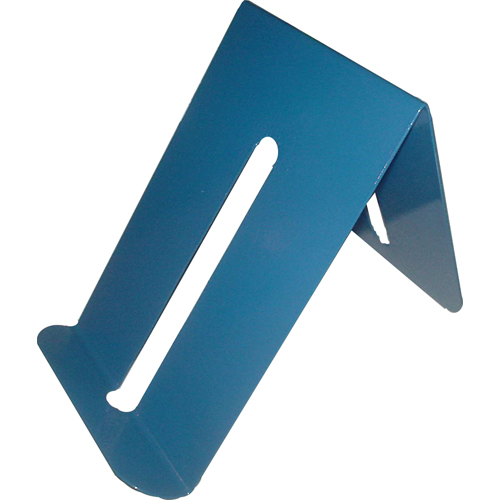 QUADRO DE AVISO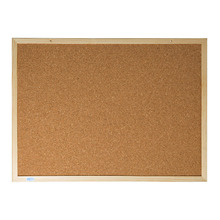 MATERIALQUANTIDADEPREÇOConfecção de placas adequadas de sinalização para o acervo e espaço interno da biblioteca 2 400,00Carrinho de transporte de obras do acervo 2800,00Estante revisteira 1949,00Banco escada biblioteca2279,00Expositor de mesa619,00Quadro para avisos1200,00